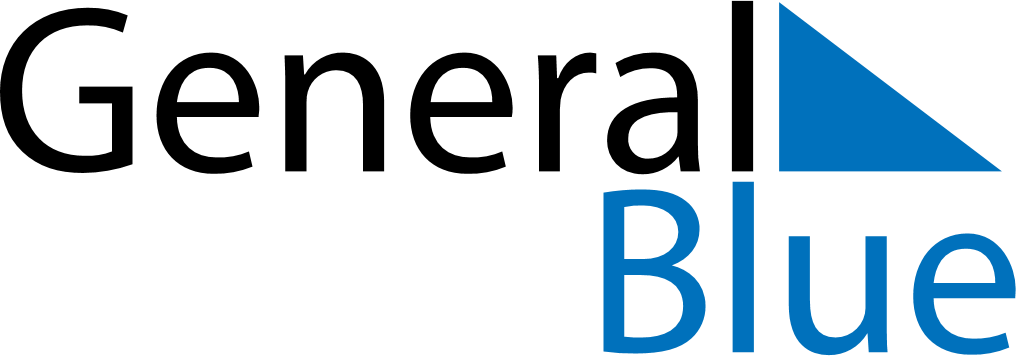 Guadeloupe 2018 HolidaysGuadeloupe 2018 HolidaysDATENAME OF HOLIDAYJanuary 1, 2018MondayNew Year’s DayMarch 30, 2018FridayGood FridayApril 2, 2018MondayEaster MondayMay 1, 2018TuesdayLabour DayMay 8, 2018TuesdayVictory DayMay 10, 2018ThursdayAscension DayMay 21, 2018MondayWhit MondayMay 27, 2018SundayAbolition of SlaveryMay 27, 2018SundayMother’s DayJuly 14, 2018SaturdayBastille DayJuly 21, 2018SaturdayVictor Shoelcher DayAugust 15, 2018WednesdayAssumptionNovember 1, 2018ThursdayAll Saints’ DayNovember 11, 2018SundayArmistice DayDecember 25, 2018TuesdayChristmas Day